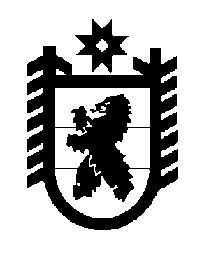 Российская Федерация Республика Карелия    ПРАВИТЕЛЬСТВО РЕСПУБЛИКИ КАРЕЛИЯРАСПОРЯЖЕНИЕот  7 июня 2017 года № 313р-Пг. Петрозаводск Одобрить и подписать Соглашение между Правительством 
Республики Карелия и Правительством Карачаево-Черкесской Республики 
о торгово-экономическом, научно-техническом и социально-культурном сотрудничестве. Временно исполняющий обязанности
 Главы Республики Карелия                                                   А.О. Парфенчиков